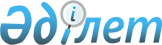 Об утверждении Типового положения об участковых комиссиях, а также критериев определения нуждаемости в государственной адресной социальной помощи по результатам обследования материального положения заявителя
					
			Утративший силу
			
			
		
					Приказ Министра труда и социальной защиты населения Республики Казахстан от 28 января 2009 года № 29-п. Зарегистрирован в Министерстве юстиции Республики Казахстан 23 февраля 2009 года № 5562. Утратил силу приказом Министра труда и социальной защиты населения Республики Казахстан от 23 мая 2023 года № 167.
      Сноска. Утратил силу приказом Министра труда и социальной защиты населения РК от 23.05.2023 № 167 (вводится в действие с 01.07.2023).
      Сноска. Заголовок в редакции приказа Министра труда и социальной защиты населения РК от 31.12.2019 № 716 (вводится в действие с 01.01.2020).
      В соответствии со статьей 5 Закона Республики Казахстан от 17 июля 2001 года "О государственной адресной социальной помощи", ПРИКАЗЫВАЮ: 
      1. Утвердить:
      1) Типовое положение об участковых комиссиях, согласно приложению 1 к настоящему приказу;
      2) Критерии определения нуждаемости в государственной адресной социальной помощи по результатам обследования материального положения заявителя, согласно приложению 2 к настоящему приказу.
      Сноска. Пункт 1 в редакции приказа Министра труда и социальной защиты населения РК от 31.12.2019 № 716 (вводится в действие с 01.01.2020).


      2. Департаменту социальной помощи и социальных услуг Министерства труда и социальной защиты населения Республики Казахстан: 
      довести настоящий приказ до Управлений координации занятости и социальных программ областей, городов Астаны и Алматы; 
      обеспечить представление настоящего приказа для государственной регистрации в Министерство юстиции Республики Казахстан. 
      3. Контроль за исполнением настоящего приказа возложить на Вице-Министра Дилимбетову Г.А. 
      4. Настоящий приказ вводится в действие по истечении десяти календарных дней после дня его первого официального опубликования. 
      Сноска. Правый верхний угол в редакции приказа Министра труда и социальной защиты населения РК от 31.12.2019 № 716 (вводится в действие с 01.01.2020). Типовое положение об участковых комиссиях
1. Общие положения
      1. Настоящее Типовое положение об участковых комиссиях (далее – Положение) разработано в соответствии с пунктом 3 статьи 5 Закона Республики Казахстан от 17 июля 2001 года "О государственной адресной социальной помощи" (далее - Закон) и постановлением Правительства Республики Казахстан от 21 мая 2013 года № 504 "Об утверждении Типовых правил оказания социальной помощи, установления размеров и определения перечня отдельных категорий нуждающихся граждан" и определяет статус и полномочия участковых комиссий.
      Сноска. Пункт 1 в редакции приказа Министра труда и социальной защиты населения РК от 22.07.2013 № 326-Ө-М (вводится в действие по истечении десяти календарных дней после дня его первого официального опубликования).


      2. Основные понятия, используемые в настоящем Типовом положении:
      уполномоченный орган - местный исполнительный орган города республиканского значения, столицы, района, города областного значения, района в городе, города районного значения, осуществляющий назначение адресной социальной помощи;
      участковая комиссия - специальная комиссия, создаваемая решением акимов соответствующих административно-территориальных единиц для проведения обследования материального положения лиц (семей), обратившихся за адресной социальной помощью. 
      Также в соответствии с постановлением Правительства Республики Казахстан от 21 мая 2013 года № 504 "Об утверждении Типовых правил  оказания социальной помощи, установления размеров и определения перечня отдельных категорий нуждающихся граждан" уполномоченный орган осуществляет оказание социальной помощи, а участковые комиссии проводят обследования материального положения лиц (семей), обратившихся за социальной помощью.
      Сноска. Пункт 2 в редакции приказа Министра труда и социальной защиты населения РК от 22.07.2013 № 326-Ө-М (вводится в действие по истечении десяти календарных дней после дня его первого официального опубликования).


      3. Участковые комиссии (далее – Комиссии) являются постоянно действующим коллегиальным органом на территории соответствующих административно-территориальных единиц. Комиссии организовывают свою работу на принципах открытости, гласности, коллегиальности и беспристрастности. 
      4. Комиссии в своей деятельности руководствуются Конституцией, Законами Республики Казахстан, актами Президента и Правительства Республики Казахстан, нормативными правовыми актами Республики Казахстан, настоящим Положением, а также критериями определения нуждаемости в государственной адресной социальной помощи по результатам обследования материального положения заявителя.
      Сноска. Пункт 4 в редакции приказа Министра труда и социальной защиты населения РК от 31.12.2019 № 716 (вводится в действие с 01.01.2020).

 2. Задачи и функции Комиссии
      5. Основной задачей Комиссии является содействие уполномоченному органу, а в сельской местности - акиму поселка, села, сельского округа в деятельности по оказанию государственной адресной социальной помощи населению (далее - адресная социальная помощь) или социальной помощи, предоставляемой в соответствии с Правилами  оказания социальной помощи, установления размеров и определения перечня отдельных категорий нуждающихся граждан (далее - Правила), утверждаемыми местными представительными органами, повышению их адресности.
      Сноска. Пункт 5 в редакции приказа Министра труда и социальной защиты населения РК от 22.07.2013 № 326-Ө-М (вводится в действие по истечении десяти календарных дней после дня его первого официального опубликования).


      6. К основным функциям Комиссии относятся: 
      1) проведение обследования материального положения лица (семьи), обратившегося за назначением адресной социальной помощи или оказанием социальной помощи, предоставляемой в соответствии с Правилами (далее – обследование); 
      2) при необходимости направление запроса в соответствующие органы для получения недостающих сведений, необходимых для проведения обследования материального положения лица (семьи), обратившегося за назначением адресной социальной помощи; 
      3) составление акта обследования материального положения лица (далее - заявитель), обратившегося за назначением адресной социальной помощи или оказанием социальной помощи, предоставляемой в соответствии с Правилами; 
      4) на основании представленных документов и (или) результатов обследования подготовка заключения о необходимости предоставления или об отсутствии необходимости предоставления адресной социальной помощи или социальной помощи, предоставляемой в соответствии с Правилами, с учетом критериев определения нуждаемости в государственной адресной социальной помощи по результатам обследования материального положения заявителя согласно приложению 2 к настоящему приказу.
      Сноска. Пункт 6 в редакции приказа Министра труда и социальной защиты населения РК от 22.07.2013 № 326-Ө-М (вводится в действие по истечении десяти календарных дней после дня его первого официального опубликования); с изменением, внесенным приказом Министра труда и социальной защиты населения РК от 31.12.2019 № 716 (вводится в действие с 01.01.2020).

 3. Организация деятельности комиссии
      7. Исключен приказом Министра труда и социальной защиты населения РК от 31.12.2019 № 716 (вводится в действие с 01.01.2020).
      8. Положения об участковых комиссиях, разрабатываются на основании настоящего Типового положения, согласовываются с местными представительными органами и утверждаются областными (города республиканского значения, столицы) исполнительными органами. 
      9. Уполномоченный орган, а в сельской местности - аким поселка, села, сельского округа создает необходимые условия для нормальной деятельности участковой комиссии (предоставляет отдельную комнату на время заседания, обеспечивает нормативными правовыми актами, техническими средствами).
      Сноска. Пункт 9 в редакции приказа Министра труда и социальной защиты населения РК от 22.07.2013 № 326-Ө-М (вводится в действие по истечении десяти календарных дней после дня его первого официального опубликования).


      10. В состав Комиссии могут входить представители органов местного государственного управления, общественных объединений, кооперативов собственников помещений (квартир), населения, организаций и уполномоченных органов образования, здравоохранения, социальной защиты, работников правоохранительных органов. 
      Комиссия состоит из председателя, секретаря и членов комиссии. Общий состав Комиссии не менее пяти человек. 
      11. Председатель организует работу Комиссии и обеспечивает своевременное и качественное выполнение задач и функций, возложенных на Комиссию настоящим Типовым положением. 
      12. Оповещение заявителя о дате проведения заседания, подготовку предложений по повестке дня заседания Комиссии, необходимых документов, материалов и оформление протокола заседания Комиссии после его проведения осуществляет секретарь комиссии. 
      13. Заявитель может присутствовать на заседании Комиссии. 
      14. Комиссия:
      в течение семи рабочих дней со дня получения документов от Центра занятости населения или акима поселка, села, сельского округа готовит заключение на основании представленных документов и (или) результатов обследования материального положения заявителя, обратившегося за назначением адресной социальной помощи и передает его в Центр занятости населения или акиму поселка, села, сельского округа;
      в течение двух рабочих дней со дня получения документов проводит обследование заявителя, по результатам которого составляет акт о материальном положении лица (семьи), обратившегося за оказанием социальной помощи, подготавливает заключение о нуждаемости или об отсутствии нуждаемости лица (семьи) в социальной помощи в соответствии с Правилами, и направляет их в уполномоченный орган или акиму поселка, села, сельского округа.
      Сноска. Пункт 14 в редакции приказа Министра труда и социальной защиты населения РК от 31.12.2019 № 716 (вводится в действие с 01.01.2020).


      15. Решения Комиссии правомочны при наличии двух третей от общего числа ее состава. 
      16. Решения Комиссии принимаются открытым голосованием и считаются принятыми, если за них подано большинство голосов от общего количества членов комиссии. В случае равенства голосов голос председателя Комиссии считается решающим. 
      17. Принятое решение Комиссии оформляется в форме заключения, с которым заявитель ознакамливается под роспись. 
      18. Заключение Комиссии может быть обжаловано заявителем в уполномоченном органе, а также в судебном порядке. Критерии определения нуждаемости в государственной адресной социальной помощи по результатам обследования материального положения заявителя
      Сноска. Приказ дополнен приложением 2 в соответствии с приказом Министра труда и социальной защиты населения РК от 31.12.2019 № 716 (вводится в действие с 01.01.2020); в редакции приказа Министра труда и социальной защиты населения РК от 05.08.2022 № 291 (вводится в действие по истечении десяти календарных дней после дня его первого официального опубликования).
      1. Критерием определения нуждаемости в государственной адресной социальной помощи являются:
      1) наличие гражданства Республики Казахстан, статуса кандаса, беженца, иностранца и лица без гражданства постоянно проживающего в Республике Казахстан, со среднедушевым доходом, не превышающим черты бедности;
      2) наличие подтвержденных сведений Центром занятости населения или акимом поселка, села, сельского округа предусмотренных пунктом 7 Правил назначения и выплаты государственной адресной социальной помощи, утвержденных приказом Министра здравоохранения и социального развития Республики Казахстан от 5 мая 2015 года № 320 (зарегистрированный в Министерстве юстиции Республики Казахстан 24 июня 2015 года № 11426);
      3) наличие заключения о необходимости предоставления адресной социальной помощи участковой комиссии, подготовленного по результатам обследования материального положения заявителя.
      2. Основанием для вынесения заключения об отсутствии необходимости предоставления адресной социальной помощи участковой комиссией заявителю и (или) лицам, соответствующих требованиям пункта 1 статьи 4 Закона Республики Казахстан "О государственной адресной социальной помощи", одному из следующих критериев:
      1) наличие более одного жилища, принадлежащего на его (их) праве собственности заявителя, в том числе принадлежавшего ему (им) на праве собственности жилища, пригодное для проживания, на которое было произведено отчуждение, в течение последних пяти лет до момента обращения за адресной социальной помощью, за исключением случаев, когда общая полезная площадь всех жилищ не превышает 18 квадратных метров на одного члена семьи, а также жилищ, находящихся в аварийном состоянии, которое подтверждается соответствующим актом;
      2) наличие в его (их) собственности, владении и (или) пользовании отдельного помещения, используемого для иных, чем постоянное проживание, целей, для получения прибыли;
      3) наличие в его (их) собственности земельного участка, предназначенного под индивидуальное жилищное строительство, при условии наличия у него (их) в собственности жилища, за исключением случаев безвозмездного предоставления земельного участка в частную собственность местными исполнительными органами;
      4) наличие в его (их) собственности более одной единицы легкового автомобиля, за исключением многодетных семей и семей, в составе которых имеются дети с инвалидностью, лица с инвалидностью первой и второй группы;
      5) наличие в его (их) собственности и (или) во временном владении, пользовании сельскохозяйственной техники и (или) автобуса и (или) микроавтобуса и (или) грузового автомобиля и (или) троллейбуса и (или) специализированного и (или) специального автомобиля используемых для осуществления перевозок пассажиров, багажа, груза либо морского и (или) внутреннего водного и (или) воздушного транспорта, находящихся в технически в исправном состоянии.
					© 2012. РГП на ПХВ «Институт законодательства и правовой информации Республики Казахстан» Министерства юстиции Республики Казахстан
				
Министр
Б. СапарбаевПриложение 1
к приказу Министра труда и
социальной защиты населения
Республики Казахстан
от 28 января 2009 года № 29-пПриложение 2
к приказу Министра труда и
социальной защиты населения
Республики Казахстан
от 28 января 2009 года № 29-п